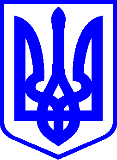 КИЇВСЬКА МІСЬКА РАДАІІІ СЕСІЯ ІХ СКЛИКАННЯРІШЕННЯ  	____________№_______________                                                                                                                        Проєкт 	Про внесення змін у додаток до рішення Київської міської ради від 09.02.2023 №  5935/5976 «Про затвердження списку присяжних Шевченківського районного  суду міста Києва»Відповідно до статей 64 − 66 Закону України «Про судоустрій і статус суддів», Порядку формування та затвердження списків присяжних районних  судів міста Києва, затвердженого рішенням Київської міської ради від 29.02.2024 №  7917/7958,  враховуючи подання Територіального управління Державної судової адміністрації України в місті Києві від 19.09.2022 № 1-1512/22, від  06.05.2024 № 1-2151/24 та від 06.05.2024 № 1-2152/24, Київська міська радаВИРІШИЛА:        1. Виключити з додатка до рішення Київської міської ради від  09.02.2023 №  5935/5976 «Про затвердження списку присяжних Шевченківського районного  суду міста Києва» пункти такого змісту:        «5. Іткін Дмитро Феліксович.        8. Кучук Людмила Петрівна.»         У зв’язку з цим, пункти 6-25 додатка до рішення Київської міської ради від  09.02.2023 №  5935/5976 «Про затвердження списку присяжних Шевченківського районного  суду міста Києва» вважати пунктами 5-23 відповідно.         2. Доповнити додаток до рішення Київської міської ради від  09.02.2023 №  5935/5976 «Про затвердження списку присяжних Шевченківського районного  суду міста Києва» пунктом такого змісту:        «24. Кравчик Ігор Павлович.».        3. Оприлюднити це рішення відповідно до вимог чинного законодавства України.4. Контроль за виконанням цього рішення покласти на постійну комісію Київської міської ради з питань дотримання законності, правопорядку та зв’язків із силами безпеки і оборони.Київський міський голова					          Віталій КЛИЧКОПОДАННЯ:Голова постійної комісіїКиївської міської ради з питань дотримання законності, правопорядкута зв’язків із силами безпеки і оборони                                       Ігор ОПАДЧИЙ                                                 ПОГОДЖЕНО:Начальник управління правовогозабезпечення діяльностіКиївської міської ради                                                  Валентина ПОЛОЖИШНИК                  Порівняльна таблицядо проєкту рішення Київської міської ради«Про внесення змін у додаток до рішення Київської міської радивід 09.02.2023 №_5935/5976 «Про затвердження списку присяжних Шевченківського  районного  суду міста Києва»Голова постійної комісії Київськоїміської ради з питань дотримання законності, правопорядку та зв’язків із силами безпеки і оборони                                                           Ігор ОПАДЧИЙПОЯСНЮВАЛЬНА ЗАПИСКАдо проєкту рішення Київської міської ради«Про внесення змін у додаток до рішення Київської міської радивід 09.02.2023 №_5935/5976 «Про затвердження списку присяжних Шевченківського  районного  суду міста Києва»1. Обґрунтування необхідності прийняття рішенняЗгідно із частиною п’ятою статті 124 Конституції України, народ безпосередньо бере участь у здійсненні правосуддя через присяжних. Частиною першою статті 127 Основного Закону встановлено, що у визначених законом випадках правосуддя здійснюється за участю присяжних.Відповідно до статті 63 Закону України від 02 червня 2016 року № 1402- VIII «Про судоустрій і статус суддів» (далі – Закон) присяжним є особа, яка вирішує справи у складі суду разом із суддею або залучається до здійснення правосуддя. Даним законом також визначено статус присяжних і вимоги до них.Частиною першою статті 64 Закону передбачено, що для затвердження списку присяжних Територіальне управління Державної судової адміністрації України звертається з поданням до відповідної місцевої ради, що формує і затверджує у кількості, зазначеній у поданні, список громадян, які постійно проживають на території, на яку поширюється юрисдикція відповідного суду, відповідають вимогам статті 65 цього Закону і дали згоду бути присяжними.Відповідно до частини четвертої статті 64 Закону список присяжних затверджується на три роки і переглядається в разі необхідності для заміни осіб, які вибули зі списку, за поданням територіального управління Державної судової адміністрації України. Територіальне управління Державної судової адміністрації України в місті Києві звернулось до Київської міської ради із поданням від 19.09.2022 №  1- 1512/22 (вх. від 26.09.2022 №  08/15406) про затвердження списків присяжних Шевченківського районного суду міста Києва у кількості 25 осіб.Київська міська рада рішенням від  09.02.2023 №_5935/5976 сформувала список присяжних Шевченківського районного суду міста Києва у кількості, зазначеній у цьому поданні.         Територіальне управління Державної судової адміністрації України в місті Києві звернулось до Київської міської ради з поданням від 06.05.2024 №  1-2151/24 (вх.  від  08.05.2024 № 08/17810) щодо внесення змін до списку присяжних Шевченківського районного суду міста Києва, затвердженого рішенням Київської міської ради від  09.02.2023 №_5935/5976, у зв’язку з тим, що присяжного Іткіна Дмитра Феліксовича наказом голови Шевченківського районного суду міста Києва від  29.02.2024 № 02-04-З-15 увільнено від  виконання обов’язків присяжного з  01.03.2024.        Також до Київської міської ради надійшло подання Територіального управління Державної судової адміністрації України в місті Києві від 06.05.2024 № 1-2152/24 (вх.  від  08.05.2024 № 08/17807) щодо внесення змін до списку присяжних Шевченківського районного суду міста Києва, затвердженого рішенням Київської міської ради від  09.02.2023 №_5935/5976, у зв’язку з тим, що присяжну Кучук Людмилу Петрівну наказом голови Шевченківського районного суду міста Києва від  10.01.2024 № 02-04-З-2 увільнено від виконання обов’язків присяжної з  10.01.2024 з причини досягнення нею шістдесяти п’яти річного віку.        Водночас, за дорученням заступника міського голови  секретаря Київської міської ради на розгляд постійної комісії надійшла заява Кравчика Ігоря Павловича (вх.  від 15.05.2024 №  08/К-1273 (е)) про включення до списку присяжних Шевченківського районного суду міста Києва.         На підставі зазначеної вище заяви та доданих до неї документів, враховуючи подання Територіального управління Державної судової адміністрації України в  місті Києві від 06.05.2024 №  1-2151/24 (вх.  від  08.05.2024 № 08/17810) та від  06.05.2024 № 1-2152/24 (вх.  від  08.05.2024 № 08/17807) щодо внесення змін до списку присяжних Шевченківського районного суду міста Києва, постійна комісія підготувала проєкт рішення Київської міської ради «Про внесення змін у  додаток до рішення Київської міської ради від 09.02.2023 №  5935/5976 “Про затвердження списку присяжних Шевченківського районного суду міста Києва”» такого змісту:        «1. Виключити з додатка до рішення Київської міської ради від  09.02.2023 №  5935/5976 «Про затвердження списку присяжних Шевченківського районного  суду міста Києва» пункти такого змісту:        «5. Іткін Дмитро Феліксович.        8. Кучук Людмила Петрівна.»         У зв’язку з цим, пункти 6-25 додатка до рішення Київської міської ради від  09.02.2023 №  5935/5976 «Про затвердження списку присяжних Шевченківського районного  суду міста Києва» вважати пунктами 5-23 відповідно.         2. Доповнити додаток до рішення Київської міської ради від  09.02.2023 №  5935/5976 «Про затвердження списку присяжних Шевченківського районного  суду міста Києва» пунктом такого змісту:        «24. Кравчик Ігор Павлович.».2. Мета та завдання прийняття рішення        Цей проєкт рішення Київської міської ради має на меті  виключити зі списку присяжних Шевченківського районного суду міста Києва Іткіна Дмитра Феліксовича, Кучук Людмилу Петрівну та одночасно включити до нього Кравчика Ігоря Павловича чим частково задовольнити кількісну потребу цього суду у присяжних для розгляду судових справ з дотриманням процесуальних вимог чинного законодавства України. 3. Стан нормативно-правової бази у даній сфері правового регулюванняПроєкт рішення Київської міської ради підготовлено відповідно до  статей 64 − 66  Закону України «Про судоустрій і статус суддів», Порядку формування та затвердження списків присяжних районних  судів міста Києва, затвердженого рішенням Київської міської ради від 29.02.2024 №  7917/7958.   4. Інформація про дотримання прав і соціальної захищеності осіб з інвалідністюПроєкт рішення не матиме впливу на права і соціальну захищеність осіб з  інвалідністю.5. Інформація з обмеженим доступом        Цей проєкт рішення не містить інформації з обмеженим доступом у  розумінні статті 6 Закону України «Про доступ до публічної інформації».    6. Фінансово-економічне обґрунтуванняВиконання цього рішення не потребує фінансування.7. Прогноз соціально-економічних та інших наслідків прийняття рішенняПрийняття рішення Київської міської ради  «Про внесення змін у додаток до рішення Київської міської ради від  09.02.2023 №_5935/5976 “Про затвердження списку присяжних Шевченківського  районного  суду міста Києва”» забезпечить належні умови для здійснення правосуддя за участі діючих присяжних.8. Доповідач на пленарному засіданні        Доповідачем на пленарному засіданні Київської міської ради буде голова постійної комісії Київської міської ради з питань дотримання законності, правопорядку та зв’язків із силами безпеки і оборони – Ігор Опадчий.Голова постійної комісіїКиївської міської ради з питань дотримання законності, правопорядкута зв’язків із силами безпеки і оборони                                         Ігор ОПАДЧИЙЧинна редакція додаткудо  рішення Київської міської радиЗапропонована редакція додаткудо рішення Київської міської ради 1. Антонік Ігор Васильович. 2. Гаврилова Олена Валеріївна. 3. Горинський Володимир Георгійович. 4. Довніч Марина Анатоліївна. 5. Іткін Дмитро Феліксович. 6. Копилов Станіслав Володимирович. 7. Крамаренко Інна Леонідівна. 8. Кучук Людмила Петрівна. 9. Пункт виключено 9. Михайленко Юрій Іванович.10. Пономарьов Євгеній Олександрович.11. Процик Світлана Олексіївна.12. Руденко Фідель Артемович.13. Сябро Оксана Вікторівна.14. Федоренко Юрій Олександрович.15. Харахаш Тетяна Андріївна.16. Шалига Василь Володимирович.17. Штогрін Ольга Семенівна.18. Яковенко Людмила Михайлівна.19. Ярмак Людмила Петрівна.20. Захожий Ігор Віталійович.21. Лисенко Оксана Миколаївна.22. Буран Олена Олександрівна.23. Приймак Яна Валеріївна.24. Макогоненко Тетяна Анатоліївна.25. Рокало Янна Борисівна. 1. Антонік Ігор Васильович. 2. Гаврилова Олена Валеріївна. 3. Горинський Володимир Георгійович. 4. Довніч Марина Анатоліївна. 5.  Пункт виключено  5. Копилов Станіслав Володимирович. 6. Крамаренко Інна Леонідівна. 8. Пункт виключено 9. Пункт виключено 7. Михайленко Юрій Іванович. 8. Пономарьов Євгеній Олександрович. 9. Процик Світлана Олексіївна.10. Руденко Фідель Артемович.11. Сябро Оксана Вікторівна.12. Федоренко Юрій Олександрович.13. Харахаш Тетяна Андріївна.14. Шалига Василь Володимирович.15. Штогрін Ольга Семенівна.16. Яковенко Людмила Михайлівна.17. Ярмак Людмила Петрівна.18. Захожий Ігор Віталійович.19. Лисенко Оксана Миколаївна.20. Буран Олена Олександрівна.21. Приймак Яна Валеріївна.22. Макогоненко Тетяна Анатоліївна.23. Рокало Янна Борисівна.24. Кравчик Ігор Павлович.